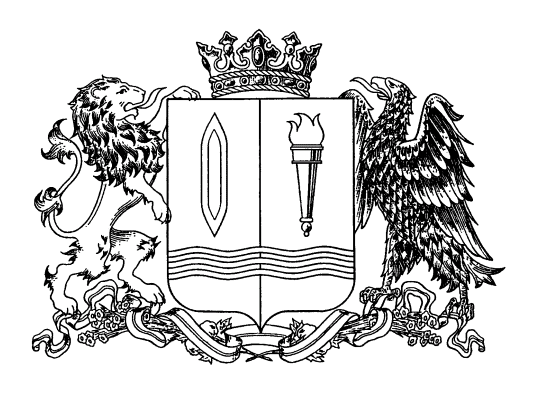 ДЕПАРТАМЕНТ ЭНЕРГЕТИКИ И ТАРИФОВИВАНОВСКОЙ ОБЛАСТИП О С Т А Н О В Л Е Н И Еот 1 июля 2016 г. 									№ 87-н/1О внесении изменений в постановление РСТ Ивановской области от 16.12.2013 № 586-н/1 и признании утратившим силу постановления РСТ Ивановской области от 13.09.2013 № 496В соответствии с Жилищным кодексом Российской Федерации, постановлением Правительства Российской Федерации от 23 мая 2006 года № 306 «Об утверждении Правил установления и определения нормативов потребления коммунальных услуг», постановлением Правительства РФ от 29.06.2016 № 603 «О внесении изменений в некоторые акты Правительства Российской Федерации по вопросам предоставления коммунальных услуг», положением о Департаменте энергетики и тарифов Ивановской области, утвержденным постановлением Правительства Ивановской области от 25.12.2014 № 577-п, Департамент энергетики и тарифов Ивановской области постановляет:С 1 июля 2016 года признать утратившими силу таблицу 2 приложения 1, таблицу 2 приложения 2, таблицу 2 приложения 3, таблицу 2 приложения 4, таблицу 2 приложения 5 к постановлению РСТ Ивановской области от 16.12.2013 № 586-н/1.С 1 июля 2016 года признать утратившим силу постановление РСТ Ивановской области от 13.09.2013 № 496 «О порядке расчета размера платы за коммунальную услугу по отоплению для собственников и пользователей помещений в многоквартирных домах и жилых домов на территории Ивановской области».Настоящее постановление вступает в силу со дня его официального опубликования. Начальник Департамента                                                                      Е. Н. Морева